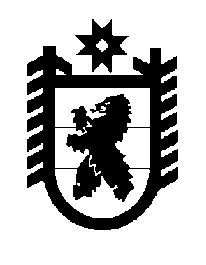 Российская Федерация Республика Карелия    ПРАВИТЕЛЬСТВО РЕСПУБЛИКИ КАРЕЛИЯПОСТАНОВЛЕНИЕот  23 апреля 2013 года № 135-Пг. Петрозаводск О внесении изменений в постановление ПравительстваРеспублики Карелия от 30 декабря 2011 года № 388-П Правительство Республики Карелия п о с т а н о в л я е т:Внести в Методику распределения  субсидий местным бюджетам из бюджета Республики Карелия между муниципальными образованиями на реализацию программы «Развитие дорожного хозяйства Республики Карелия на период до 2015 года» (приложение № 10), утвержденную постановлением Правительства Республики Карелия от 30 декабря                2011 года № 388-П «Об утверждении Условий предоставления и расходования субсидий местным бюджетам из бюджета Республики Карелия, Критериев отбора муниципальных образований для предоставления субсидий местным бюджетам из бюджета Республики Карелия и Методик распределения субсидий местным бюджетам из бюджета Республики Карелия между муниципальными образованиями» (Собрание законодательства Республики Карелия, 2011, № 12, ст. 2092; 2012, № 3, ст. 472; № 4, ст. 668; № 6, ст. 1144, 1162; № 7, ст. 1345, 1353;            № 8, ст. 1444; № 9, ст. 1631; № 10, ст. 1826; Карелия, 2012, 6 декабря; 2013, 22 января, 24 января, 7 февраля, 12 февраля, 26 февраля), следующие изменения:1) пункт 1 изложить в следующей редакции:«1. Субсидии на реализацию программы «Развитие дорожного хозяйства Республики Карелия на период до 2015 года» (далее в настоящей Методике – субсидии) предоставляются бюджетам муниципальных образований в целях софинансирования расходных обязательств муниципальных образований по капитальному ремонту и ремонту автомобильных дорог общего пользования населенных пунктов, капитальному ремонту и ремонту дворовых территорий многоквартирных домов населенных пунктов, проездов к дворовым территориям многоквартирных домов населенных пунктов, а также отдельных мероприятий программы «Развитие дорожного хозяйства Республики Карелия на период до 2015 года» (далее в настоящей Методике – Программа). Общий объем субсидий бюджетам муниципальных образований, входящих в состав одного муниципального района (бюджету городского округа), на капитальный ремонт и ремонт автомобильных дорог общего пользования населенных пунктов и на капитальный ремонт и ремонт дворовых территорий многоквартирных домов, проездов к дворовым территориям многоквартирных домов населенных пунктов определяется в размере, равном поступлениям транспортного налога, уплаченного на территории соответствующего муниципального района (городского округа) в году, предшествующем году предоставления субсидии (далее – отчетный год).»;2) пункт 2 изложить в следующей редакции:«2. Распределение субсидий между бюджетами муниципальных образований осуществляется по следующей методике:Сдрi =  Сорiп + Сднi + Cддi, где:Сдрi – объем субсидии бюджету соответствующего (i) муниципального образования в Республике Карелия;Сорiп – объем средств бюджету соответствующего (i) муниципального образования на реализацию отдельных мероприятий, предусмотренных Программой;Сднi – объем средств бюджету соответствующего (i) муниципального образования на капитальный ремонт и ремонт автомобильных дорог общего пользования населенных пунктов;Сддi – объем средств бюджету соответствующего (i) муниципального образования на капитальный ремонт и ремонт дворовых территорий многоквартирных домов, проездов к дворовым территориям многоквартирных домов населенных пунктов.2.1. Объем средств бюджету соответствующего (i) муниципального образования на капитальный ремонт и ремонт автомобильных дорог общего пользования населенных пунктов определяется по формуле:Сднi = Дн x Дтi / Дт x Li / L, где:Дн – общий объем средств бюджетам муниципальных образований на капитальный ремонт и ремонт автомобильных дорог общего пользования населенных пунктов в соответствии с Программой;Дтi – объем поступлений транспортного налога, уплаченного в отчетном году, который равен:для городского округа – объему поступлений транспортного налога, уплаченного на территории соответствующего (i) городского округа в отчетном году;для муниципального района – объему поступлений транспортного налога, уплаченного на территории соответствующего (i) муниципального района в отчетном году;для поселений  – объему поступлений транспортного налога, уплаченного на территории муниципального района, в состав которого входит соответствующее (i) поселение, в отчетном году;Дт – общая сумма транспортного налога, уплаченного на территории Республики Карелия в отчетном году;Li – протяженность автомобильных дорог общего пользования местного значения в населенных пунктах, находящихся по состоянию на конец отчетного года в собственности соответствующего (i) муниципального образования;L – общая протяженность автомобильных дорог общего пользования местного значения в населенных пунктах, которая равна: для городского округа – протяженности автомобильных дорог общего пользования местного значения в населенных пунктах, находящихся по состоянию на конец отчетного года в собственности соответствующего (i) городского округа;для поселения и муниципального района – протяженности автомобильных дорог общего пользования местного значения в населенных пунктах, находящихся по состоянию на конец отчетного года в собственности муниципальных образований, входящих в состав муниципального района, в состав которого входит соответствующее (i) муниципальное образование.2.2. Объем средств бюджету соответствующего (i) муниципального образования на реализацию отдельных мероприятий, предусмотренных Программой, определяется в соответствии с общим объемом средств, предусмотренных Программой на реализацию отдельных мероприятий в соответствующем муниципальном образовании.2.3. Объем средств бюджету соответствующего (i) муниципального образования на капитальный ремонт и ремонт дворовых территорий многоквартирных домов, проездов к дворовым территориям многоквартирных домов населенных пунктов определяется по формуле:Сддi = Дд x Дтi / Дт x ЧНi / ЧН, где:Дд – общий объем средств бюджетам муниципальных образований на капитальный ремонт и ремонт дворовых территорий многоквартирных домов, проездов к дворовым территориям многоквартирных домов населенных пунктов в соответствии с Программой;Дтi – объем поступлений транспортного налога, уплаченного в отчетном  году, который равен:для городского округа – объему поступлений транспортного налога, уплаченного на территории соответствующего (i) городского округа, в отчетном году;для поселений – объему поступлений транспортного налога, уплаченного на территории муниципального района, в состав которого входит соответствующее (i) поселение, в отчетном году;Дт – общая сумма транспортного налога, уплаченного на территории Республики Карелия в отчетном году;ЧНi – численность постоянного населения в соответствующем (i) муниципальном образовании в соответствии с данными органов статистики по состоянию на конец отчетного года;ЧН – общая численность постоянного населения, которая равна:для городского округа – численности постоянного населения соответствующего (i) городского округа, в соответствии с данными органов статистики по состоянию на конец отчетного года;для поселения – численности постоянного населения муниципальных образований, входящих в состав муниципального района, в состав которого входит соответствующее (i) поселение, в соответствии с данными органов статистики по состоянию на конец отчетного года.».            Глава Республики  Карелия                                                            А.П. Худилайнен